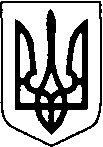    ВОЛИНСЬКА ОБЛАСНА РАДАВОЛИНСЬКИЙ ОБЛАСНИЙ ЕКОЛОГО-НАТУРАЛІСТИЧНИЙ ЦЕНТР. Луцьк, вул. Ківерцівська, 9б, тел. 710885,   факс 77-22-35, E-mail: voenc17@ukr.net	02.09.2022 № 188/01-30Керівникам місцевихорганів управління освітоюКерівникам закладів дошкільної, загальної середньої,
професійно-технічної,
позашкільної та вищої освітиПро проведення обласного етапуВсеукраїнської акції «День юного натураліста» у 2022 році	Відповідно до листа Національного еколого-натуралістичного центру учнівської   молоді   Міністерства   освіти   і   науки   України   від  12  серпня 2022 року № 142 «Про проведення Всеукраїнської акції «День юного натураліста» у 2022 році», плану роботи Волинського обласного еколого-натуралістичного центру Волинської обласної ради, з метою активізації роботи з учнівською та студентською молоддю щодо формування екологічної культури, залучення  до практичної природоохоронної роботи та інших біологічних напрямів, підвищення ефективності навчально-дослідної роботи вихованців, учнів та студентів на навчально-дослідних земельних ділянках і задоволення потреб у професійному самовизначенні та творчій самореалізації проводиться   щорічна   Всеукраїнська   акція   «День   юного   натураліста»   у 2022 році.	До участі у заході запрошуються заклади дошкільної, загальної середньої, професійно-технічної, позашкільної та вищої освіти відповідно до Умов проведення акції (додаток додається).	Матеріали про проведення акції надсилаються до 10 листопада поточного року за адресою:                       43006, м. Луцьк вул. Ківерцівська,9бВолинський обласний еколого-натуралістичний центр Волинської обласної ради або електронну  адресу voenc17@ukr.net з приміткою «День юного натураліста»Довідки за телефоном: 0982379629 – Балецький Дмитро Олександрович, завідувач відділу організаційно-масового.Додатки: на 2 арк. в 1 прим.Директор                                                                          Валентина ОСТАПЧУКБалецький Дмитро Додаток до листа Волинського обласного еколого-натуралістичного центру Волинської обласної ради02.09.2022 № 188/01-30Умови проведенняобласного етапу Всеукраїнської акції «День юного натураліста»Загальні положення1.1. Всеукраїнська акція «День юного натураліста» (далі — акція) — це щорічний захід, започаткований з метою активізації роботи з учнівською молоддю щодо формування у неї екологічної культури, залучення її до практичної природоохоронної роботи та інших біологічних напрямів.1.2. Основними завдання акції є:популяризація кращого досвіду природоохоронної роботи з учнівською молоддю;підвищення ефективності навчально-дослідної роботи вихованців, учнів на навчально-дослідних земельних ділянках;задоволення потреб у професійному самовизначенні та творчій самореалізації, підготовка учнівської молоді до професійної діяльності;виявлення та підтримка учнівських ініціатив, направлених на розвиток шкільної демократії і самоврядування.1.3. Загальне керівництво акцією здійснює Волинський обласний еколого-натуралістичний центр Волинської обласної ради.2. Учасники акції2.1. До участі в заході запрошуються учнівські та педагогічні колективи закладів дошкільної, загальної середньої, професійно-технічної, вищої та  позашкільної освіти.3. Порядок і терміни проведення акції3.1. Акція проводиться щорічно, починаючи з 2008 року, в останній робочий день третього тижня вересня. Акція проводиться під гаслом: «У Юннатії кордонів немає», «Юннат — це на все життя» тощо.	3.2. Акція розпочинається у вибраний колективом час за довільною програмою. Завершується акція в останній робочий день третього тижня вересня. 3.3. До програми проведення акції можуть бути включені наступні заходи:трудові акції з впорядкуванням певних територій;просвітницькі природоохоронні заходи;дитячі науково-практичні конференції;благодійні виставки-продажі продукції, вирощеної на навчально-дослідних земельних ділянках;посвята молодших школярів у юннати;спільні заходи з батьківською громадськістю, а також із зацікавленими установами та організаціями.Також у закладі можуть організовуватися зустрічі з ветеранами юннатівського руху, круглі столи за участю науковців, представників громадських організацій, органів влади, засобів масової інформації.4. Підсумкові матеріали акціїЗа результатами проведення акції заклад готує сторінку літопису «День юного натураліста Волині» у друкованому вигляді, по можливості — відеофільм (на електронних носіях). Друкований матеріал подається на сторінках формату А4, текст набирається гарнітурою Times New Roman, розмір шрифту 14, без переносів, півтора інтервали, поля — 20 мм зверху і знизу, 30 мм зліва, 15 мм справа. Текстова частина супроводжується відповідними фотографіями. Запис відеофільмів на електронних носіях — диск CD-R /CD-RW або розміщення на гугл диску.5. Підбиття підсумків5.1. Підсумки проводяться за етапами:І етап: обласний –  до 10 листопада 2022 р.;ІІ етап: фінальний (Всеукраїнський) ‒ до 30 листопада 2022 р.5.2. Найкращі роботи нагороджуються грамотами Волинського обласного еколого-натуралістичного центру Волинської обласної ради за зайняте І, ІІ, ІІІ місце відповідно.
5.3. Інформація про проведення акції розміщується на сайті та фейсбук сторінці Волинського обласного еколого-натуралістичного центру Волинської обласної ради.